 American History Syllabus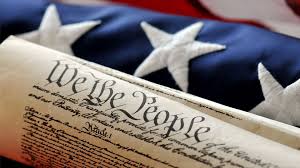 Teacher: Ms. TretterRoom: A113Phone: 874-6200 Email: atretter@eriesd.org Course Description/ Objectives: In this course students will continue to build on the previous year’s foundation for the study of high school level English/Language Arts and Social Studies through various texts.  Students will continue to develop their reading, writing, speaking, and listening skills in order to understand, analyze, and be assessed on content.  Topics covered include Colonizing America, The American Revolution, The Constitution, Reforming America, Presidents Washington to Lincoln, The Civil War, Reconstruction, and Industrialization.Grading Policies/ Scale: Grades will be based on a variety of requirements, and will be updated weekly in infinite campus.  Students and parents are welcome to contact the teacher through phone or email to discuss student’s grade.  Students are expected to complete and turn in all assignments on time.  Classwork is a big part of your grade, you must be ready, prepared, and complete all assignments.  Students are responsible for keeping track of their grade.Your overall grade each quarter comes from the following categories:Classwork-55%Homework-10%Writing/Projects-20%Quizzes/Tests-15%A	90%-100%B	80%-89%C	70%-79%D	65%-69%F	64%-belowIt is the responsibility of the student to be prepared and on time.  The student will succeed if he or she follows and completes the previously stated categories for their grade. Students will have the opportunity to make up and turn in missing work.  It is the responsibility of the student to get absent/missing work.  I travel to various classrooms though out the day so if you need to contact me, email is the best way to communicate with me. *Special help day is Fridays’ 3:50-4:20*Daily Requirements: Students must be on time for class.  Students must complete all assignments given to them by the classroom teacher.  Students must follow all rules and procedures.  Students must bring all required materials.Classroom Rules/ Behavior Expectations: To be a successful student and member of society you must work towards becoming a safe, respectful, and responsible individual.  You must control yourself, your actions, and your words.  You must be responsible for what you do and say.  You must think before you act and speak.  There is ZERO tolerance for bullying and inappropriate behavior.  You are all young adults and should act accordingly.  You will be held accountable for your actions.  Students must bring their Chromebook and charger to every class, this is so students may participate and complete classroom activities and assignments, and utilize the SmartPass system.  Your textbook and most of your assignments can be accessed online or in Schoology.Students are expected to be on time and prepared every day.Students are expected to show respect at all times to their teacher and peers.Students are expected to do their best and make an effort.Students are expected to complete all assigned work.Students are expected to participate in all activities and discussions.Students are expected to act appropriately at all times-BR3Students are expected to follow dress code guidelines.Students must respect all property (school, personal, and other's property)Students MUST wear your mask over your mouth and nose at all times when applicable. Students are NOT permitted to do any form of bullying, playing, or joking around.Students are NOT permitted to use any form of profanity.Students are NOT permitted to be disruptive during class time.Students are NOT permitted to use phones or other electronic devices unless instructed.Students are NOT permitted to engage in acts of physical violence, possess prohibited substances and weapons, engage in theft or vandalism, and engage in safety violations, or unauthorized photography or videography.Failing to not follow any of the classroom rules and behavior expectations will lead to loss of points for the day, verbal warning/redirection, phone call home, detention, or referral at the discretion of the classroom teacher.Helpful Resources:Helpline: Monday-Friday, 8:00 a.m.-3:30 p.m.-874-6801Technology Support: epssupport@eriesd.orgErie High Royals Facebook pageAttendance excuses: ehsattendance@eriesd.orgUpdated information can be found on the district website: www.eriesd.orgEHS webpage: https://www.eriesd.org/site/Default.aspx?PageID=17*I look forward to having a great and productive school year!  Remember to use all resources available to you, be prepared, and be eager to learn!  If you have any questions or comments please feel free to contact me, and I will get back to you as soon as possible.**Please read through this syllabus with your child.  Both you and your child are to sign, acknowledging you have read over the syllabus and understand what is expected of your child this school year.Video Permission:  Parents please read and fill out completely.  In order to utilize all technology available to discover history we will be viewing some videos that contain R-rated and Mature content. The viewing of these videos will be designed within a structured lesson to get as authentic an experience as possible.  I assure you that each video will be shown and explained within the historic context. If you wish to not have your child view these videos and instead do an alternate assignment, check the appropriate box.________ I give my child permission to view R-rated and Mature content in Ms. Tretter’s class________I DO NOT give my child permission to view R-rated and mature content in Ms. Tretter’s classGuardian Signature:___________________________________________________________Student Signature:___________________________________________________________Date: ____________________Contact Information:Guardians/Parent Name: _________________________________________________Phone number: _________________________________________________________Email: ________________________________________________________________Current home address: ___________________________________________________**Signed syllabus is worth 50 points!